BRIAN     RON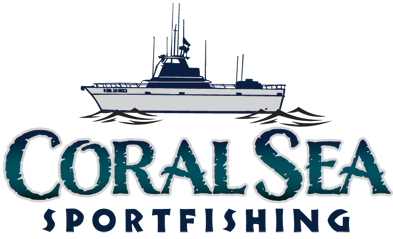 